АДМИНИСТРАЦИИ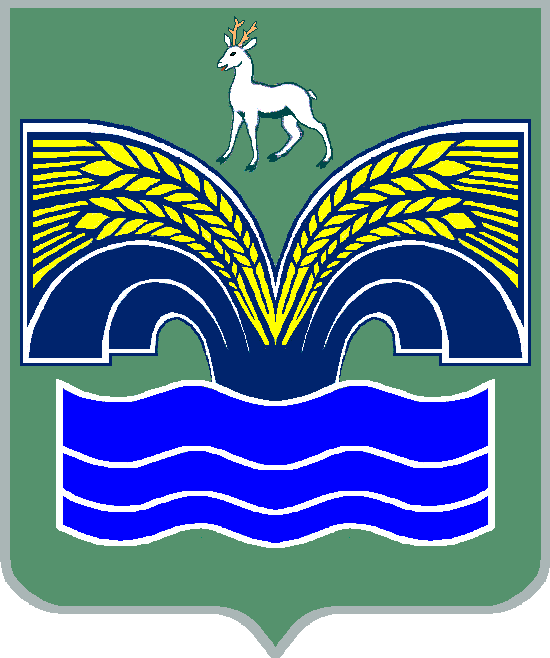 СЕЛЬСКОГО ПОСЕЛЕНИЯ ХИЛКОВО МУНИЦИПАЛЬНОГО РАЙОНА КРАСНОЯРСКИЙСАМАРСКОЙ ОБЛАСТИР А С П О Р Я Ж Е Н И Еот 31 января 2023 года  № 7Об утверждении плана- графика закупок товаров,                                         работ, услуг для обеспечения нужд  Российской федерации и муниципальных нужд на 2023 финансовый год и на плановый период 2024 и 2025 годовВ соответствии со статьей 16 Федерального закона № 44-ФЗ от 05.04.2013 «О контрактной системе закупок товаров, работ, услуг для обеспечения государственных и муниципальных нужд», Постановлением Правительства РФ от 05.06.2015 г. № 554 «О требованиях к формированию, утверждению и ведению планов закупок товаров, работ, услуг для обеспечения нужд субъекта Российской Федерации и муниципальных нужд, а также требованиях к форме планов закупок товаров, работ, услуг» ПРИКАЗЫВАЮ:         1. Утвердить план закупок товаров, работ, услуг для обеспечения нужд субъектов Российской федерации и муниципальных нужд на 2023 финансовый год и на плановый период 2024 и 2025 годов.2. Контрактному управляющему разместить план закупок на официальном сайте РФ в информационно-телекоммуникационной сети «Интернет» в соответствии с действующим законодательством.3. Контроль за исполнением данного распоряжения оставляю за собой. Глава администрации сельского поселения Хилково                                                  О.Ю. Долгов